Урок литературного чтения "Произведения о семье. Татарская сказка «Три сестры»"Оборудование: компьютер, проектор, карточки для работы, учебник “Литературное чтение” под редакцией Л.А. Ефросининой, рабочая тетрадь №2Ход урока1. Оргмомент– Здравствуйте, ребята. С каким настроением вы пришли сегодня на урок?– С хорошим.– Я, надеюсь, что с таким же настроением вы будете работать.2. Речевая разминкаБЕЛОЧКА3. Проверка д/з. Чтение наизусть .Работа в парах. 3 -4 человека у доски.4. Сообщение детьми темы урока– С какой темой мы сегодня работаем?– Стихи, рассказы, сказки о семье.5. Выявление уч-ся целей и задач урока– Какие цели и задачи ставим перед собой на уроке?Воспитывать доброе отношение к семье, пожилым людям, детям и родителям;Формировать понятия “любовь”, “красота”, “доброта”, “уважение”;Формировать читательские умения;Выразительно читать произведения, диалоги в них;Рассказывать сказку или её часть близко к тексту, составлять план-пересказ6. Сообщение названия нового произведения.– Сегодня мы знакомимся с произведением татарского народа. Республика Татарстан расположена на юге России.7. Работа над трудными словами– Какие слова в тексте вызвали затруднения?– Объясни смысл слов: вовек, ярмарка, холстЯрмарка – выставка и продажа товара.
Холст – большой отрез ткани.
Вовек – всегда.
Зрительная гимнастика.8. Чтение сказки по ролям хорошо читающими детьми9. Ответы на вопросы к тексту– Кто понравился в сказке? Объясни.– За что были наказаны старшие дочери? Объясни.11.  Работа в группах.1 группа . Задание .– Выбери обложку.12. Проверка обложки, которую выбрали дети.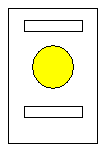 13. 2 группа  Задание “Собери пословицу”:Нет родная лучше матушка дружка чем,Карточки со словами лежат на столах учащихся14. Проверка пословицыЛучше нет дружка, чем родная матушка.15. Задание для 3 группы уч-ся: составить план-пересказ (на каждом столе лежат карточки с пунктами плана)16. Проверка плана – пересказа17. Пересказ по плану от лица Белочки18. Повторное чтение сказки цепочкой.Перед чтением ставится вопрос:– За что люди любили младшую дочь?19. Вопросы после чтения:– За что люди любили младшую дочь?– Подумай, есть ли в этой сказке чудеса?Ответы детей20. Работа в тетради (задания 2 – 3 с. 47) с проверкой выполненной работыКакой была белочка?Справедливая + ДобраяВ кого превратились дочери?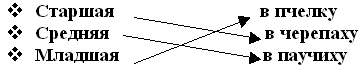 – Как вы понимаете смысл этой пословицы?Ответы детей.21. Физкультминутка.Белки скачут
Скок – скок – скок.
Да на тоненький сучок.
Приседают, слушают, 
Не идёт ли кто?
Раз – согнулись, разогнулись,
Два – прогнулись, потянулись.
Три – в ладоши три хлопка,
Головою три кивка.22. Работа над пословицей в тетради (задание №5 с.47)Самостоятельная работа с проверкой.Всем хороша, да слепа душа.– Объясните смысл пословицы.– О какой дочери можно так сказать?23. Выборочное чтение и выполнение заданий в тетради (№1, №4)– Какими были дочери? 
– Прочитайте– Какой ты представляешь мать? Подтверди словами из текста.24. Игра “Помоги белочке”– Ребята, нам Белочка принесла букву, с которой начинается волшебное слово, но злая Баба-Яга спрятала букву в дупло. Ваша задача – помочь Белочке, и она отдаст нам букву.– Какое волшебное слово начинается с этой буквы? Это слово обозначает чувство, которое испытывала младшая дочь к матери и другим людям.Л Ю Б О В Ь– Какой эпизод в сказке говорит о том, что младшая дочь очень любила свою мать? Прочитайте его.25. Беседа о любви к мамам.Вопросы:– Кого вы любите больше всех на свете?– Как вы доказываете свою любовь?– На доске – портреты ваших мам.– Они действительно выполнены с любовью. Я, надеюсь, вы навсегда сохраните эту любовь и в трудную для мам минуту придете им на помощь.26. Итог урока.Оценки уч-ся за работу на уроке.Вопросы:Что делали на уроке?Что вам понравилось?Какие сделали выводы?27. Домашнее заданиеЧитать и пересказывать от имени белочки сказку “Три сестры” – учебник с. 87-89.Выполнить задание №6 – тетрадь с. 49.28. Рефлексия.– На столе и экране 2 сердца. Выберите то, которое соответствует вашему настроению, и положите его в конверт с нужным значком.ПРИЛОЖЕНИЕ.Нет лучше дружка, чем родная матушкаМать и дочериБелочка и старшая дочьБелочка и средняя дочьБелочка и младшая дочьПчёлкаЛЮБОВЬ